       РЕШЕНИЕ       3 октября 2023года. № 88         а. ХакуринохабльО выведении штатной единицы из аппарата администрации                                                      муниципального образования «Шовгеновский район» и введении штатных единиц в аппарат администрации муниципального образования «Шовгеновский район»Рассмотрев предоставленные материалы администрации муниципального образования «Шовгеновский район» о выведении и введении штатных единиц в аппарат администрации муниципального образования «Шовгеновский район», руководствуясь Уставом муниципального образования «Шовгеновский район», Совет народных депутатов муниципального образования «Шовгеновский район»РЕШИЛ:Вывести из аппарата администрации муниципального образования «Шовгеновский район» с  15.10.2023 года:- 1 штатную единицу сторожа администрации муниципального образования «Шовгеновский район»;- 0,5 штатных единиц уборщика территории администрации муниципального образования «Шовгеновский район».2. Ввести в аппарат администрации муниципального образования «Шовгеновский район» с  15.10.2023 года штатную единицу:- специалиста по строительству, жилищно коммунальному и дорожному хозяйству отдела архитектуры, градостроительства и ЖКХ администрации муниципального образования «Шовгеновский район».3.   Настоящее решение вступает в силу со дня его принятия.4. Направить настоящее решение главе администрации муниципального образования «Шовгеновский район».Председатель Совета народных депутатов муниципального образования«Шовгеновский район»	   			   	                         А.Д. Меретуков     РЕСПУБЛИКА АДЫГЕЯСовет народных депутатов       Муниципального образования«Шовгеновский район»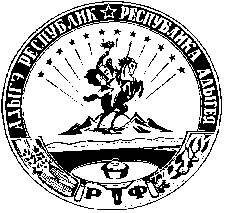 АДЫГЭ РЕСПУБЛИКМуниципальнэ образованиеу Шэуджэн районым  янароднэ депутатхэм я Совет